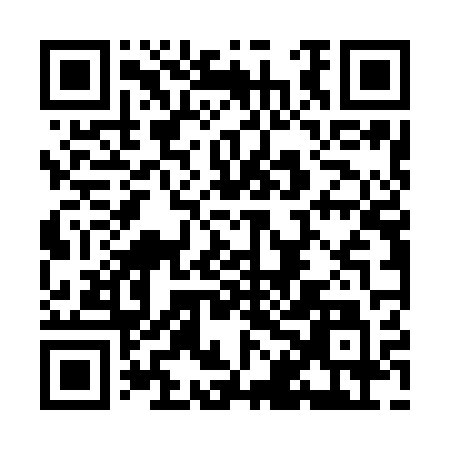 Prayer times for Babna Gorica, SloveniaWed 1 May 2024 - Fri 31 May 2024High Latitude Method: Angle Based RulePrayer Calculation Method: Muslim World LeagueAsar Calculation Method: HanafiPrayer times provided by https://www.salahtimes.comDateDayFajrSunriseDhuhrAsrMaghribIsha1Wed3:475:4812:596:008:1010:042Thu3:455:4712:596:018:1210:063Fri3:435:4512:596:028:1310:084Sat3:405:4412:596:038:1410:105Sun3:385:4212:596:038:1510:126Mon3:365:4112:596:048:1710:147Tue3:335:4012:586:058:1810:168Wed3:315:3812:586:068:1910:189Thu3:295:3712:586:068:2010:2010Fri3:275:3612:586:078:2210:2211Sat3:245:3412:586:088:2310:2412Sun3:225:3312:586:098:2410:2613Mon3:205:3212:586:098:2510:2814Tue3:185:3112:586:108:2710:3015Wed3:165:2912:586:118:2810:3216Thu3:135:2812:586:118:2910:3417Fri3:115:2712:586:128:3010:3618Sat3:095:2612:586:138:3110:3819Sun3:075:2512:586:138:3210:4020Mon3:055:2412:596:148:3410:4221Tue3:035:2312:596:158:3510:4422Wed3:015:2212:596:158:3610:4623Thu2:595:2112:596:168:3710:4824Fri2:575:2012:596:178:3810:5025Sat2:555:1912:596:178:3910:5226Sun2:535:1912:596:188:4010:5427Mon2:515:1812:596:188:4110:5628Tue2:505:1712:596:198:4210:5829Wed2:485:1612:596:208:4311:0030Thu2:465:161:006:208:4411:0131Fri2:445:151:006:218:4511:03